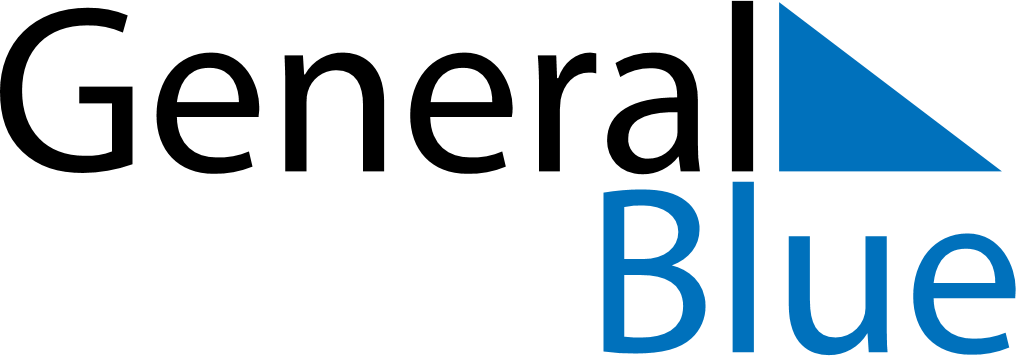 February 2028February 2028February 2028UgandaUgandaSundayMondayTuesdayWednesdayThursdayFridaySaturday12345678910111213141516171819Archbishop Janan Luwum Day20212223242526End of Ramadan (Eid al-Fitr)272829